THÈSE ÉLECTRONIQUEATTESTATION DE DEUXIÈME DÉPÔTCORRECTIONS DE DETAILSJe soussigné.e   Monsieur     Madame    Directeur.trice de   Monsieur    Madame   auteur.e de la thèse intitulée :  atteste que la nouvelle version de thèse, déposée le : soit moins de trois mois après la soutenance,ne modifie que des points de détail (orthographe, mise en page, coquilles etc.) et n’intervient en aucun cas sur le fond du travail.Cette version est donc conforme à celle qui a été présentée au jury lors de la soutenance, et peut être librement communiquée à toute personne qui en ferait la demande, dans le cadre de la diffusion choisie par le (la) doctorant(e).Fait à                                   , le                        Signature :Ce document est à renvoyer signé par mail (theses-scd@liste.parisnanterre.fr) ou par voie postale à Université Paris Nanterre, Bibliothèque universitaire, Service des thèses, 2 allée de l’Université, 92001 Nanterre cedex - France).Un délai de 7 jours maximum est autorisé entre la signature de l’attestation et la remise des fichiers auprès du service des thèses. Au-delà, le dépôt sera refusé.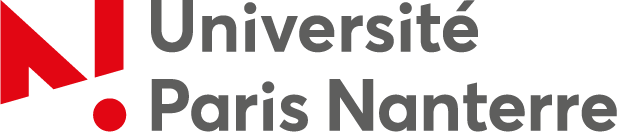 